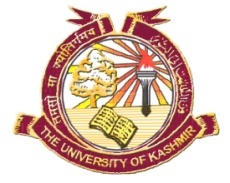 OFFICE OF THE DEAN, SCHOOL OF PHYSICAL & MATHEMATICAL SCIENCES,UNIVERSITY OF KASHMIRWALK IN INTERVIEW FOR APPOINTMENT OF   CONTRACTUAL LECTURERS (MATHEMATICS) IN SOUTH CAMPUS It is notified for the information of all concerned that the walk-in-Interview for the appointment of Contractual Lecturers in Mathematics, South Campus shall be held on 30th May,2017 at 02.00 p.m. in the office chamber of the Dean, School of Physical and Mathematical Sciences, University of Kashmir, Hazratbal, Srinagar. The eligibility criteria for engagement of contractual lecturers shall be NET/SET/Ph.D in the relevant subject with minimum of 55% marks at P.G. level. The interested/eligible candidates are informed to appear for the walk-in-interview along with all relevant documents on the above mentioned date and time. No TA/DA will be paid to the candidates for appearing in the interview.                                                                              (Prof. G. M.  Rather)  Dean, School of Physical &  Mathematical Science                                                                                             